                          Бородінська селищна радаБолградського району  Одеської  області68540 смт Бородіно вул. Миру, 132                               П’ятнадцята сесія восьмого скликання                                                                                                                                                                 РІШЕННЯПро підтримку звернення Бородінської селищної ради до Державного бюро розслідувань України               Відповідно до Регламенту Бородінської селищної ради, селищна радаВИРІШИЛА:1. Підтримати звернення Бородінського селищного Голови до ДБР України з питань нанесення збитків громаді (звернення  Бородінської  селищної  ради   додається). 2. Контроль за виконанням цього рішення покласти на постійну комісію селищної ради із регламенту, забезпечення законності та правопорядку, з питань депутатської діяльності та етики, реалізації державної регуляторної політики.                    Селищний голова                                     Іван КЮССЕ№ 167-VIIIвід 14.09.2021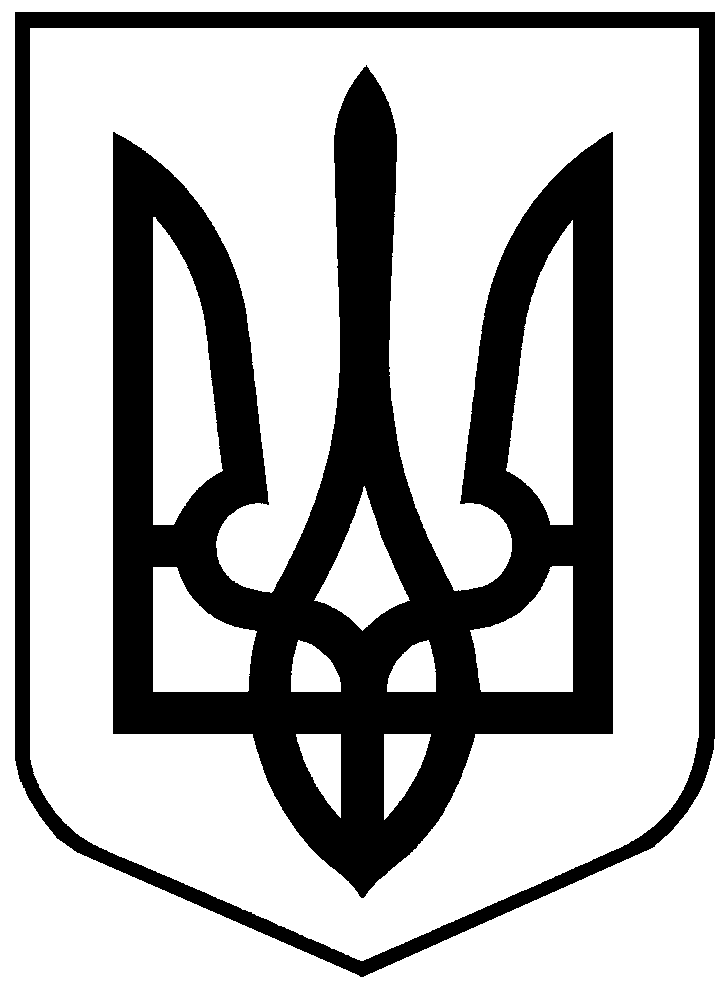 